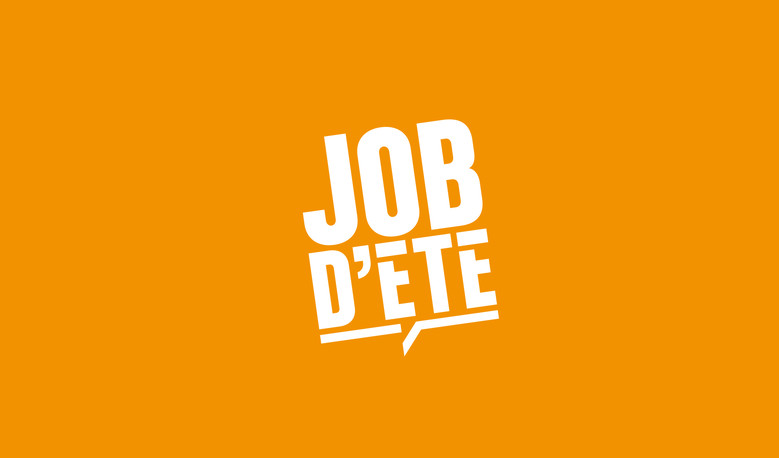 	Coupon d’inscriptionJe souhaite participer aux nettoyages du bâtiment suivant :	Halle de gym de Siviriez – 8, 9, 10, 11 et 12 juillet 2024	Ecole de Siviriez – 22, 23, 24, 25 et 26 juillet 2024	Ecole de Prez-vers-Siviriez – 17, 18, 19 et 20 juillet 2024	La Fourmilière à Villaraboud – 29, 30 et 31 juillet 2024 (Les travaux de nettoyage pour cette salle requièrent une bonne condition physique).	Ecole de Villaraboud – 22, 23, 24, 25 et 26 juillet 2024Les nettoyages sont réservés aux jeunes domiciliés dans la commune.Versement du salaireCoupon à retourner à l’administration communale ou par courriel à commune@siviriez.ch d’ici le 31 mai 2024.Nom :Prénom :Adresse :Localité :N° tél. :Mail :Date de naissance (16 ans révolus)Possédez-vous des chaussures de sécurité ?Possédez-vous des chaussures de sécurité ? Oui Non Oui NonSi non quelle poiture avez-vous ?CCPIBAN:Titulaire du compte:BanqueIBAN:Titulaire du compte: